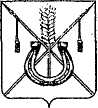 АДМИНИСТРАЦИЯ КОРЕНОВСКОГО ГОРОДСКОГО ПОСЕЛЕНИЯКОРЕНОВСКОГО РАЙОНАПОСТАНОВЛЕНИЕот 07.10.2020   		                                                     			  № 809г. КореновскО реорганизации муниципального унитарного предприятияКореновского городского поселения «Жилищно-коммунальноехозяйство» в форме присоединения к нему муниципального унитарногопредприятия Кореновского городского поселения «Ритуал»В соответствии с Гражданским кодексом Российской Федерации, Федеральным законом от 14 ноября 2002 года № 161-ФЗ «О государственных и муниципальных унитарных предприятиях», Федеральным законом от 6 октября 2003 года № 131-ФЗ «Об общих принципах организации местного самоуправления в Российской Федерации», решением Совета Кореновского городского поселения Кореновского района от 30 июля 2020 года № 101 «О даче согласия на реорганизацию муниципального унитарного предприятия Кореновского городского поселения «Ритуал», решением Совета Кореновского городского поселения Кореновского района от 23 сентября 2020 года № 108 «О даче согласия на реорганизацию муниципального унитарного предприятия Кореновского городского поселения «Жилищно-коммунальное хозяйство», Уставом Кореновского городского поселения Кореновского района, администрация Кореновского городского поселения Кореновского района                         п о с т а н о в л я е т: 1. Реорганизовать муниципальное унитарное предприятие Кореновского городского поселения «Жилищно-коммунальное хозяйство» (МУП КГП «ЖКХ) в форме присоединения к нему муниципального унитарного предприятия Кореновского городского поселения «Ритуал» (МУП КГП «Ритуал). 2. Считать МУП КГП «ЖКХ» правопреемником всех прав и обязанностей МУП КГП «Ритуал» в соответствии с передаточным актом.3. Генеральному директору МУП КГП «ЖКХ» Д.И. Данилину и директору МУП КГП «Ритуал» С.В. Кравченко обеспечить проведение инвентаризации имущества и финансовых обязательств предприятий в соответствии требований действующего законодательства для чего принять локальный правовой акт о проведении инвентаризации с обязательным участием в работе инвентаризационной комиссии представителей администрации Кореновского городского поселения Кореновского района и копию правового акта направить главе Кореновского городского поселения Кореновского района.4. Генеральному директору МУП КГП «ЖКХ» Д. И. Данилину и директору МУП КГП «Ритуал» С.В. Кравченко:4.1. Не позднее двух месяцев с момента вступления в силу настоящего постановления провести инвентаризацию имущества и финансовых обязательств в соответствии с действующим законодательством Российской Федерации.5. Генеральному директору муниципального унитарного предприятия Кореновского городского поселения «Жилищно-коммунальное хозяйство»    Д.И. Данилину:5.1. В течение трех рабочих дней после вступления в силу настоящего постановления сообщить в Межрайонную инспекцию Федеральной налоговой службы № 14 по Краснодарскому краю в письменной форме о начале процедуры реорганизации, с указанием формы реорганизации, с приложением копии настоящего постановления.5.2. После внесения в единый государственный реестр юридических лиц записи о начале процедуры реорганизации дважды с периодичностью один раз в месяц опубликовывать в средствах массовой информации, в которых опубликовываются данные о государственной регистрации юридических лиц, уведомление о реорганизации.5.3. В течение пяти рабочих дней после даты направления уведомления о начале процедуры реорганизации в Межрайонную инспекцию Федеральной налоговой службы № 14 по Краснодарскому краю, и не позднее тридцати дней с даты принятия настоящего постановления в письменной форме уведомить известных кредиторов о начале реорганизации.5.4. Провести в установленном порядке инвентаризацию имущества и обязательств МУП КГП «ЖКХ» с оформлением инвентаризационных описей. 5.5. В течение трех рабочих дней со дня представления передаточного акта от МУП КГП «Ритуал» представить его для проведения экономической экспертизы в финансово-экономический отдел администрации Кореновского городского поселения Кореновского района, после чего, согласовать передаточный акт и направить его главе Кореновского городского поселения Кореновского района для принятия решения об его утверждении.5.6. Уведомить письменно под расписку работников предприятия о предстоящей реорганизации.5.7. Подготовить и внести на утверждение изменения в устав в связи с реорганизацией.6. Директору Муниципального унитарного предприятия Кореновского городского поселения «Ритуал» С.В. Кравченко:6.1. В течение трех рабочих дней после вступления в силу настоящего постановления сообщить в Межрайонную инспекцию Федеральной налоговой службы № 14 по Краснодарскому краю в письменной форме о начале процедуры реорганизации, с указанием формы реорганизации, с приложением копии настоящего постановления.6.2. После внесения в единый государственный реестр юридических лиц записи о начале процедуры реорганизации дважды с периодичностью один раз в месяц опубликовывать в средствах массовой информации, в которых опубликовываются данные о государственной регистрации юридических лиц, уведомление о реорганизации.6.3. В течение пяти рабочих дней после даты направления уведомления о начале процедуры реорганизации в Межрайонную инспекцию Федеральной налоговой службы № 14 по Краснодарскому краю, и не позднее тридцати дней с даты принятия настоящего постановления в письменной форме уведомить известных кредиторов о начале реорганизации.6.4. По итогам инвентаризации в течение трех рабочих дней подготовить и предоставить генеральному директору МУП КГП «ЖКХ» передаточный акт, содержащий положения о правопреемстве по всем обязательствам МУП КГП «Ритуал» в отношении всех кредиторов и должников, включая обязательства, оспариваемые сторонами.6.5. Уведомить письменно под расписку работников предприятия о предстоящей реорганизации.7. Организационно-кадровому отделу (Слепокурова) уведомить под роспись директора МУП КГП «Ритуал» С.В. Кравченко о предстоящем высвобождении должности директора в связи с прекращением деятельности МУП КГП «Ритуал».8. Отделу имущественных и земельных отношений администрации Кореновского городского поселения Кореновского района (Андреева):8.1. Осуществлять контроль инвентаризации имущества и обязательств реорганизуемых муниципальных унитарных предприятий и подготовкой передаточного акта, а также за соблюдением руководителями муниципальных унитарных предприятий сроков выполнения мероприятий, предусмотренных настоящим постановлением.8.2. Внести соответствующие изменения в реестр муниципального имущества Кореновского городского поселения Кореновского района.9. Общему отделу администрации Кореновского городского поселения Кореновского района (Питиримова) официально опубликовать настоящее постановление и обеспечить его размещение на официальном сайте администрации Кореновского городского поселения Кореновского района в информационно-телекоммуникационной сети «Интернет».10. Контроль за выполнением настоящего постановления возложить                          на заместителя главы Кореновского городского поселения Кореновского         района, начальника отдела по гражданской обороне и чрезвычайным                    ситуациям С.Г. Чепурного.11. Постановление вступает в силу со дня его подписания.Глава	                                        Кореновского городского поселения    Кореновского района                                                                            М.О. Шутылев	